VISUAL IMPACT ASSESSMENT FOR A 400KV DOUBLE CIRCUIT TRANSMISSION POWER LINE FROM FIRGROVE TO MITCHELL’S PLAIN AND MITCHELL’S PLAIN SUBSTATIONJune 2011For BKS (Pty) LtdEXECUTIVE SUMMARYStart typing here.The purpose of the executive summary is to highlight the main findings and recommendations as briefly as possible.The executive summary includes subject, argument, conclusions and recommendations and should preferably not exceed 1 or 2 pages.TABLE OF CONTENTS	Page No1.	INTRODUCTION	12.	APPROACH		23.	ASSUMPTIONS AND LIMITATIONS	24.	BASELINE CONDITIONS	34.1	Description of Works	34.1.1	Proposed Mitchell’s Plain Substation	34.1.2	Existing Firgrove Substation Upgrade	44.1.3	Existing Stikland Substation Upgrade	44.1.4	Switching Station	44.1.5	Transmission Power Lines	44.1.6	Pylon Towers	54.2	Natural Physical Elements	74.2.1	Landform	74.2.2	Land Use	74.2.3	Vegetation	84.2.4	Wetlands	94.2.5	Critical Views and Visibility	94.2.6	Genius Loci	104.2.7	Visual Quality and Character	105.	IDENTIFICATION OF RISK SOURCES	126.	Impact Description and Assessment	136.1	The Visual Analysis	136.1.1	The Viewshed	136.1.2	The Viewing Distance	156.1.3	Critical Views	166.1.4	The Visual Absorption Capacity	166.2	The Visual Impact Assessment	176.2.1	Extent and location	176.2.2	Duration	176.2.3	Intensity	176.2.4	Probability	176.2.5	Confidence	176.2.6	Significance	176.2.7	Mitigation	187.	CONCLUSIONS	18LIST OF TABLESTable 4-1: Landscape Assessment Criteria	11LIST OF FIGURESFigure 4-1: Self-supporting Tower	5Figure 4-2: Cross Rope Supporting Tower	5Figure 4-3: Steel Mono Pole	6Figure 4-4: Guyed Vee	6Figure 4-5: Single Mast	6Figure 4-6:	Typical topography of the Cape Flats area	7Figure 6-1: Viewshed analysis for Athlone	14Figure 6-2: Viewshed analysis for Glenhaven	14Figure 6-3: Viewshed analysis for Jacaranda	15Figure 6-4: Viewshed analysis for Kyalethsa	15ADDENDAAddendum A	Impact TablesINTRODUCTIONBKS (Pty) Ltd as the lead consultants for the Environmental Impact Assessment have undertaken the visual assessment investigation for the proposed 400kV double circuit Transmission power line from Firgrove to Mitchell’s Plain and the proposed Mitchell’s Plain Substation in the Western Cape. This visual assessment is a specialist study to determine the visual effects of the proposed Mitchell’s Plain - Firgrove Transmission Line Project on the surrounding environment.The study area is within an area known as the Cape Flats, within the greater City of Cape Town (CoCT). The focal point to the south of the study area is the N2, which bisects the study area in an east-west direction. Marginalised communities (amongst others, Delft, Khayelitsha, Macassar and Mitchell’s Plain), higher income housing developments and vineyards to the east typify the land uses across the study area. The Khayelitsha wetland system and the Driftsands Nature Reserve are located south and north of the N2 respectively. The northern section of the study area consists of residential areas, industrial areas and corridors where the Kuils River passes through (BKS Final Scoping Report, 2010).The purpose of this Specialist Study is to determine the impact of the proposed project on the visual and aesthetic character of the proposed alternative routes.  The rationale for this Study is that the placement of transmission line may fundamentally alter the landscape character and sense of place of the local environment.  The primary objective of this Specialist Study is therefore to describe the potential impact of these structures on the visual character and sense of place of the area.  This Specialist Study will have the following objectives:Determine the visual character of the areas along the proposed transmission line routes by evaluating environmental components such as topography, current land use activities, surrounding land use activities, etc.;Identify elements of particular visual quality that could be affected by the proposed developments;Describe and evaluate the specific visual impacts of the preferred 400 kV transmission line and associated infrastructure.Recommend mitigation measures to reduce the potential visual impacts generated by the proposed power line.APPROACHIn order to address the objectives of the study the following method has been used:Determine the setting, visual character and land use of the area surrounding the route, and the Genius Loci (sense of place);Discussions and meetings with the lead consultant team to identify specific aspects of the construction and development which would affect the visual quality of a setting;Define the extent of the affected visual environmental, the viewing distance and the critical views.The visual impact assessment statements in this report are based on the opinion of the authors and attitudes that are generally accepted worldwide.ASSUMPTIONS AND LIMITATIONSThe following assumptions and limitations are applicable to this study:The assessment does not consider the ancillary project infrastructure and components such as borrow pits, spoil dumps, etc.  These components will be assessed in detail during the design phase should the project be implemented;The assessment is based on assumed demographic data.  No detailed study was done to determine accurate data on potential viewers of the project components.  If necessary these studies could be undertaken during the design phase of the project;The location and extent of the construction and labour campsites, as well as material lay-down areas will only be determined during the design and construction phases.  These are, however, of a relatively temporary nature and can effectively be controlled through the Environmental Management Programme;Determining a visual resource in absolute terms is not achievable.  Evaluating a landscape’s visual quality is both complex and problematic.  Various approaches have been developed but they all have one problem in common; unlike noise or air pollution, which can be measured in a relatively simple way, for the visual landscape mainly qualitative standards apply.  Therefore subjectivity cannot be excluded in the assessment procedure (Lange 1994).  Individually there is a great variation in the evaluation of the visual landscape based on different experiences, social level and cultural background.  Exacerbating the situation is the inherent variability in natural features.  Climate, season, atmospheric conditions, region, sub-region all affect the attributes that comprise the landscape.  What is considered scenic to one person may not be to another (NLA, 1997);The impact assessment is undertaken for the joint team preferred alternative routes only and is not necessarily the preferred route from a visual impact perspective only;Localised visual perceptions of the economically depressed communities of the population have not been tested as these may be influenced rather by the economic and job opportunities that will exist rather than the direct visual perception of the project;If the study, however, determined that the negative visual impact is of such a magnitude and significance that it will seriously influence the decision on whether or not to build, it will then be necessary to test and determine the visual perceptions of neighbouring communities.  Such a study is involved, costly and time consuming.BASELINE CONDITIONSDescription of WorksProposed Mitchell’s Plain SubstationThe Mitchell’s Plain Substation will be approximately 350m × 350m (or 12.25 ha) in size. However, a 1km corridor will be assessed for alternative 2 and alternative 3 of the proposed Mitchell’s Plain Substation. The Mitchell’s Plain Substation will contain the following infrastructure:2×500MVA MTS.2×400kV Line bays.Step down from 400kV to 132kV MTS in order supply the CoCT and Eskom Distribution.Telecommunication high mast.Administration building and security guard house structure.Approximately 3.5m high fencing around the substation site.Existing Firgrove Substation UpgradeThe Firgrove Substation will be upgraded. However, this proposed development does not form part of this EIA process. The EIA process for this upgrade is being undertaken by another EAP (Enkanyini Projects).Existing Stikland Substation UpgradeThe proposed upgrade to the existing Stikland Substation entails the addition of a line bay within the boundaries of the site to accommodate the proposed Transmission power line from the Mitchell’s Plain Substation. Therefore, the footprint of the site will not be extended.Switching StationA switching station is proposed to be established along the existing 400kV single-circuit Transmission power line from Stikland to Palmiet. This high voltage yard for the switching station would be 300m × 300m in size, which will accommodate any planned future expansion. However, the proposed switching station is to be located south and adjacent to the Stellenbosch Arterial Road at the point where the 400kV Palmiet-Stikland Transmission power line crosses the former road.No additional alternative locations will be investigated as this location is a suitable distance from the 400kV Transmission power line and does not allow any further deviation from the proposed route alignment of Alternative D from Stikland to the proposed Mitchell’s Plain Substation.Transmission Power LinesThis project intends establishing a 400kV double-circuit Transmission power line from the proposed Mitchell’s Plain Substation to the existing Firgrove or Stikland Substations, or a proposed Switching Station. Any change in a local view through the introduction of new power line infrastructure in a viewer’s line of sight can be considered a visual impact.Overhead Transmission power lines are visually intrusive, and cannot be made otherwise. However, the power line envisaged for this proposed development would limit the visual intrusive nature of power lines within the area. Therefore, the visual impact created by the power lines connected to the substation would only be significant in terms of the cumulative effect of positioning power lines adjacent to one another.Pylon TowersDifferent types of pylon towers can be considered for the proposed development. Different pylon tower types have different impacts on the land use. The alternative pylon structures that were considered are:Self-supporting Tower ();Cross Rope Supporting Tower ();Steel Mono Pole ();Guyed Vee (); andSingle Mast ().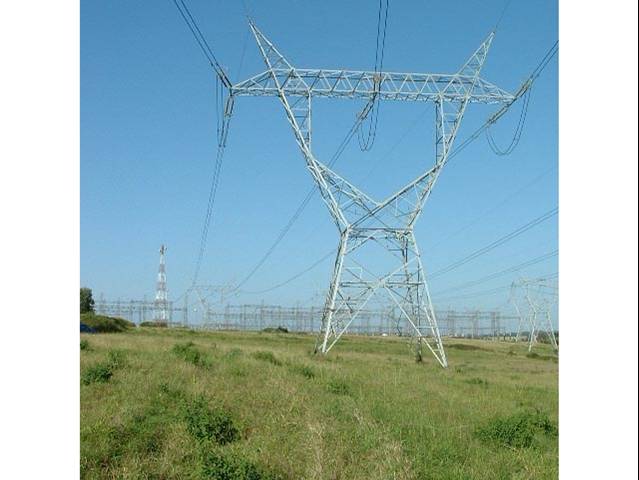 Figure -: Self-supporting Tower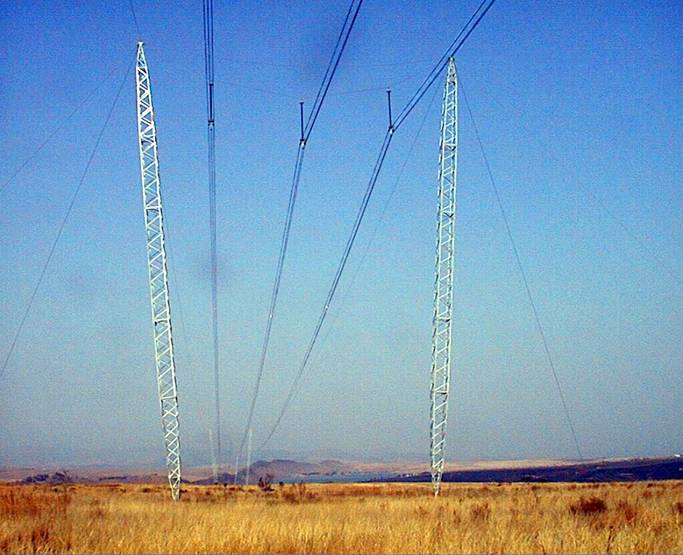 Figure -: Cross Rope Supporting Tower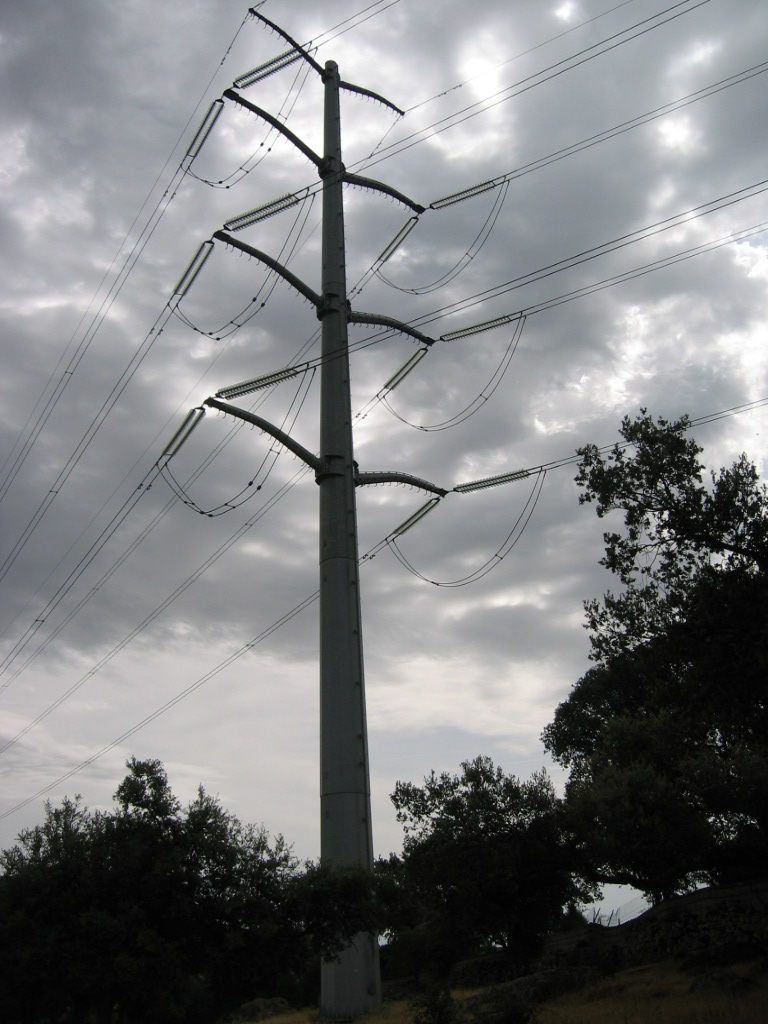 Figure -: Steel Mono Pole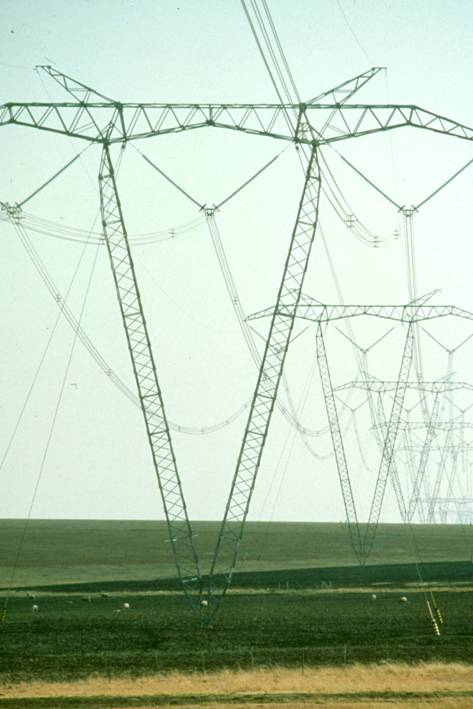 Figure -: Guyed Vee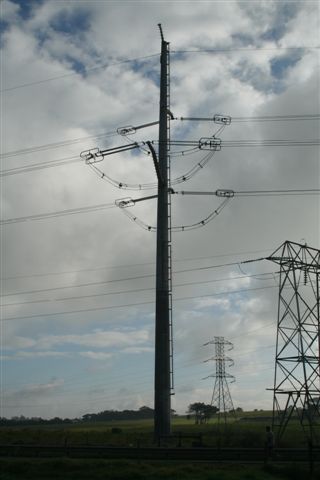 Figure -: Single MastNatural Physical Elements LandformThe Cape Flats regressive inland dune system is situated in the suburbs of Philippi, Mitchell’s Plain and Khayelitsha, which is less than 40m above mean sea level. These stabilised parabolic dunes provide a relatively flat, sandy landscape the majority of which is very low lying, supporting widespread vleis and wetlands (CoCT, 2009a and CoCT, 2009b).Urban sprawl and agricultural activities have transformed the landscape, resulting in isolated dune remnants of up to 10m (see Figure 4-6).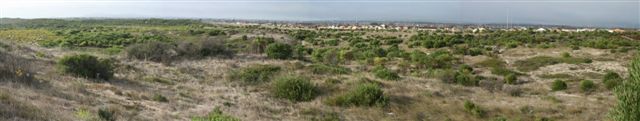 Figure -:	Typical topography of the Cape Flats areaLand UseThe study area contains a mix of land uses dedicated to conservation, agriculture, industry and human settlement. The area has a well defined road network, where Vanguard Drive (M7) and the R300 highway provide corridors along which the Transmission power lines have been proposed. These Class 1 roads provide direct access to large portions of the proposed Transmission power lines.Agricultural activities are limited to small-scale labour-intensive farming of fresh produce crops. Agricultural lands within the study area have been left fallow, awaiting development approvals for estate developments, with exceptions including the Vergenoegd Wine Estate. Small-scale subsistence agriculture has been noted adjacent to the N2 within the Driftsands Nature Reserve. In addition, livestock farming occurs with cattle being seen grazing within the Nature Reserve.The Khayelitsha and Mitchell’s Plain areas in Cape Town are characterised by dense settlements that lack sufficient services and infrastructure. The CoCT will embark on the upgrading and renewal of these areas which will entail a major investment in affordable housing, poverty alleviation, training and education as well as investment in public and economic infrastructure (2007b).In terms of residential development, the area has a range of established, largely formal residential neighbourhoods, including much of Mitchell’s Plain (although there are significant numbers of backyard dwellers), and parts of Khayelitsha. The types of dwellings vary from detached single residential units, semi detached units and flats in areas of Mitchell’s Plain and, in a more limited form in Khayelitsha and Philippi. There is also a large informal settlement area, varying in terms of levels of access to services (CoCT, 2009c).The Driftsands Nature Reserve to the north of Khayelitsha and west of Mfuleni is a provincial nature reserve managed by Cape Nature Conservation. Various high-density informal settlements are situated on the boundaries of this reserve, which increases the socio-economic pressure on the future potential of this area.VegetationCape Flats Dune StrandveldThe Cape Flats Dune Strandveld is characterised by a flat to undulating landscape covered by tall, evergreen hard-leaved shrubs. Grasses and herbs are also abundant. The veld type is underlain by calcareous sand of marine origin. The conservation status of the Cape Flats Dune Strandveld is Endangered (Mucina & Rutherford, 2006).Cape Flats Sand FynbosThe Cape Flats Sand Fynbos has moderately undulating and flat plains with dense and rather tall ericoid shrub lands. This veld type is critically endangered with several endemic taxa (Mucina & Rutherford, 2006).Swartland Shale RenosterveldThe Swartland Shale Renosterveld has moderately undulating plains and valleys supporting low to moderately tall leptophyllous scrubland. Many endemic plant species occur in this veld type and the veld type is critically endangered (Mucina & Rutherford, 2006).Swartland Granite RenosterveldThe Swartland Granite Renosterveld occurs on foot slopes and undulating plains. It supports a mosaic of grassland/herb lands and microphyllous shrub land. It is dominated by renosterbos. This vegetation type is classified as critically endangered, as 80% has already been transformed. Approximately 2.5% is statutorily conserved (Mucina & Rutherford, 2006).Cape Lowland Freshwater WetlandsThe Cape Lowland Freshwater Wetlands occurs in flats and depressions and is normally covered with Phragmites australis and Typha capensis. These wetlands are not unique like the rest of the Fynbos biome, and the vegetation in these wetlands generally occurs worldwide in similar habitats. The soils are fine, silty and clayey soils over young Quaternary sediments. Only 14% of the targeted 24% of this wetland type is statutorily conserved in the Cape Peninsula.WetlandsWithin the study area, the Kuils River and the Eerste Rivier located, drain southwards to the sea and are associated with wetlands. The wetland systems herein have been named for referencing purposes in this report:Firgrove Wetland;Airstip Wetland;Buffelsvlei Wetland;Khayelitsha Wetland;Stikland Wetland; andKuils River Wetland.Critical Views and VisibilityThe following areas have been identified as having potential visual impacts:Middle ground views of the vineyards from the Vergenoegd Wine Estate and the Zevenwacht Wine Estate, amongst others.Distant vistas of the Helderberg and Hottentots Holland mountains.MCA Urban & Environmental Planners (2002) state that distant vistas of the Helderberg and Hottentots Holland mountains, as well as the middle ground views of the vineyards have a high visual quality.Genius LociThe spirit, or sense, of place is that quality imparted by the aspects of scale, colour, texture, landform, enclosure, and in particular, the land use.  According to K. Lynch (1992) “it is the extent to which a person can recognise or recall a place as being distinct from other places as having a vivid, or unique, or at least a particular, character of its own.”The quality of Genius Loci is a function of attributes such as the scenic beauty or uniqueness and distinctive character of the built and cultural landscape.The spirit of place varies along the route.  The central area of the northern section imparts a rural quality that incorporated aspects of wilderness.  The area has a high visual interest due to the mountainous landscape and extended focused views down valleys in relatively unspoilt scenery.The sense of place to the north can be described as rural agriculture but without a definite scenic ambience.  The sense of place in the south is well defined by the mix of diversity of topography and treed savannah, especially in the area around the .Visual Quality and CharacterThe Landscape Institute/IEMA guidelines for the UK define the following definitions for landscape and visual impacts:‘…landscape impacts and visual impacts are separate, but related. Landscape impacts are changes in the fabric, character and quality of the landscape. Visual impacts relate solely to changes in available views of the landscape, and the effects of those changes on people.’The current landscape of this part of the Western Cape is relatively flat, surrounded by the Hottentots Holland Mountains. Table 4-1 presents criteria for landscape assessment (after Landscape Institute/IEMA Guidelines).Table -: Landscape Assessment CriteriaThe landscape of the Western Cape through which the power line will be installed is predominantly a poor visual quality landscape with small isolated areas of ordinary quality landscape. IDENTIFICATION OF RISK SOURCESVarious risk sources for the visual impact have been identified for the construction and operation phases and can be classified as both negative and positive.Construction PhaseIt is anticipated that the major risk source during construction would be:Negative Risk SourcesExcessive cleaning and stripping of topsoil for site offices, servitudes and temporary access road;The relatively random and disorganised lay down of building materials, vehicles and offices;Cut and fill slopes of access roads become highly visible if not re-vegetated and shaped to blend in with the existing topography;The extent and intensity of the security and construction lighting at night;Dust from construction activities;Open and un-rehabilitated landscape scarring;Uncontrolled exploitation of borrow pits and quarries without compliance to environmental controls related to aesthetic rehabilitation;High seed bank of alien species such as Black Wattle (Acacia mearnsii) in the topsoil can lead to the uncontrolled spread of this exotic invader plant species along the edges of the transmission line servitude.  This could create a treed edge that is visually contrary to the low grasslands;  andLocation and layout of construction workers camp if located in proximity of works area.Positive Risk SourcesImage of construction activity could lead to a perceived view of progress and benefit to the community.Operational PhaseIt is anticipated that the major risk source during operation would be:Negative Risk SourcesSite engineering such as cuts and fills, could remain aesthetically incompatible with surrounding landscape.  Edges may not blend in with the landscape or cut slopes may be too steep to be adequately re-vegetated;Areas and / or specific sites of high aesthetic value may be disfigured by the introduction of project components such as pylons and power lines within the viewshed resulting in a permanent change to the existing visual quality of visually sensitive areas;  andNeed to keep servitudes clear of vegetation, especially in commercial plantation areas, will result in visual scarring.Impact Description and AssessmentThe Visual AnalysisThis section describes the aspects which have been considered in order to determine the intensity of the visual impact on the area.  The criteria includes the area from which the project can be seen (the viewshed), the viewing distance, the capacity of the landscape to visually absorb structures and forms placed upon it (the visual absorption capacity), and the appearance of the project from important or critical viewpoints.The focus of this study is specifically on the main project components such as the power lines, pylons and access roads and not on the ancillary infrastructure.The ViewshedThe viewshed is a topographically defined area which includes all possible observation sites from which the project will be visible.  The boundary of the viewshed, which connects high points in the landscape, is the boundary of possible visual impact (Alonso, et al, 1986).  Local variations in topography and man-made structures would cause local obstruction of views. 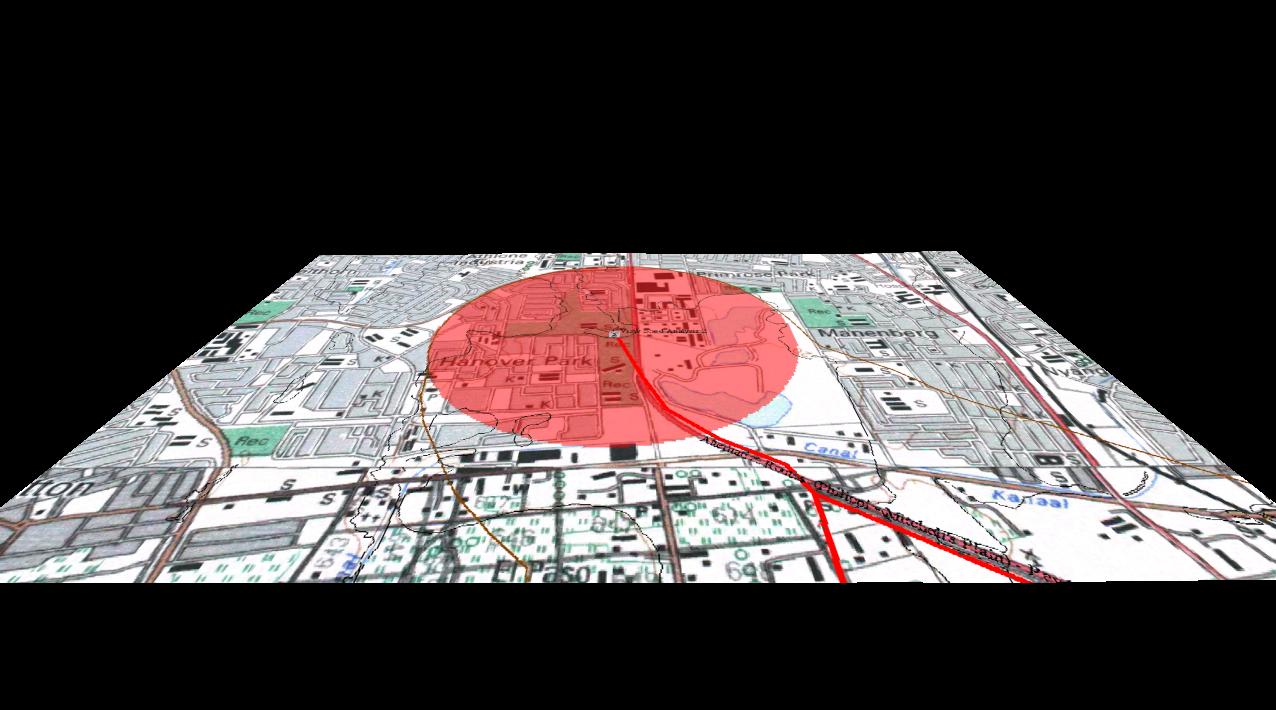 Figure -: Viewshed analysis for Athlone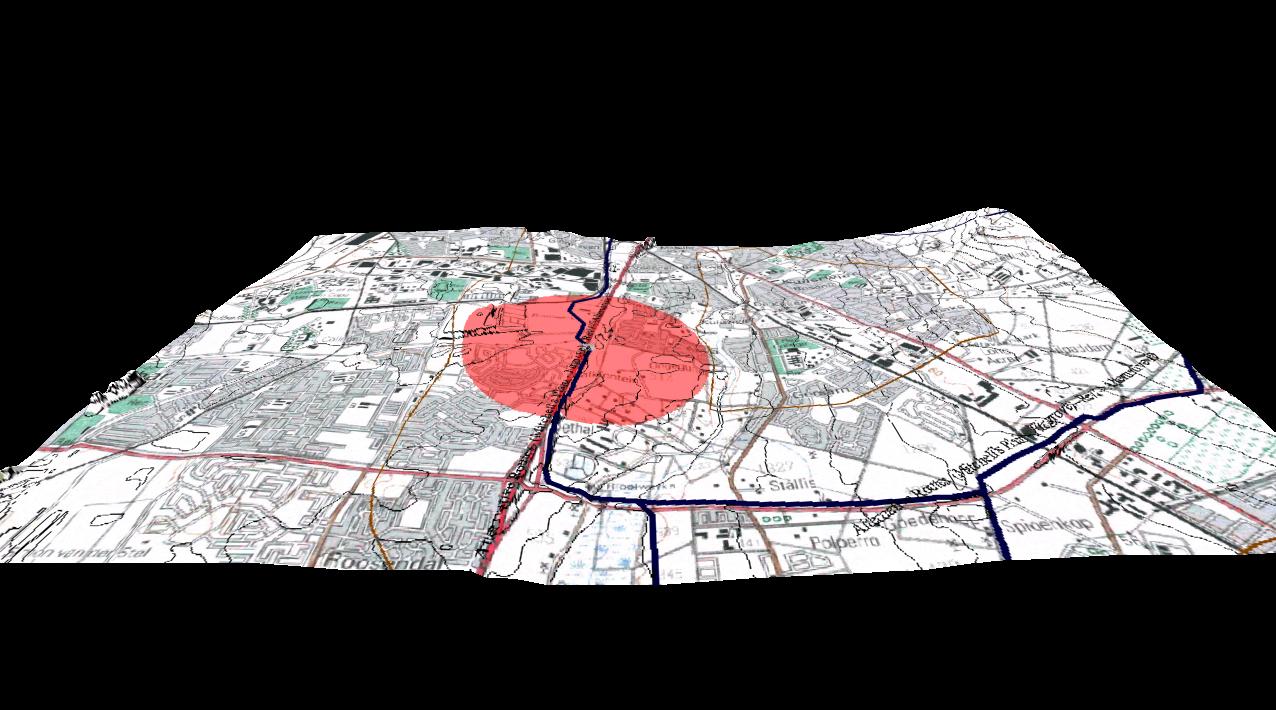 Figure -: Viewshed analysis for Glenhaven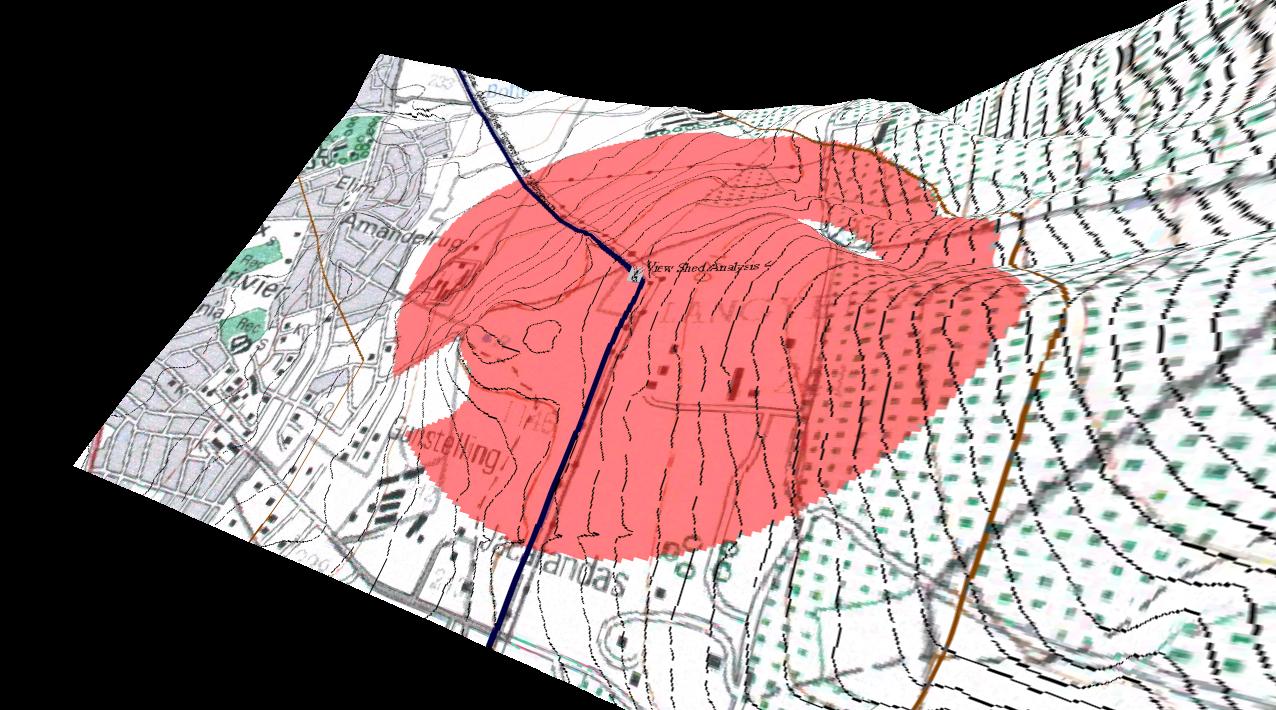 Figure -: Viewshed analysis for Jacaranda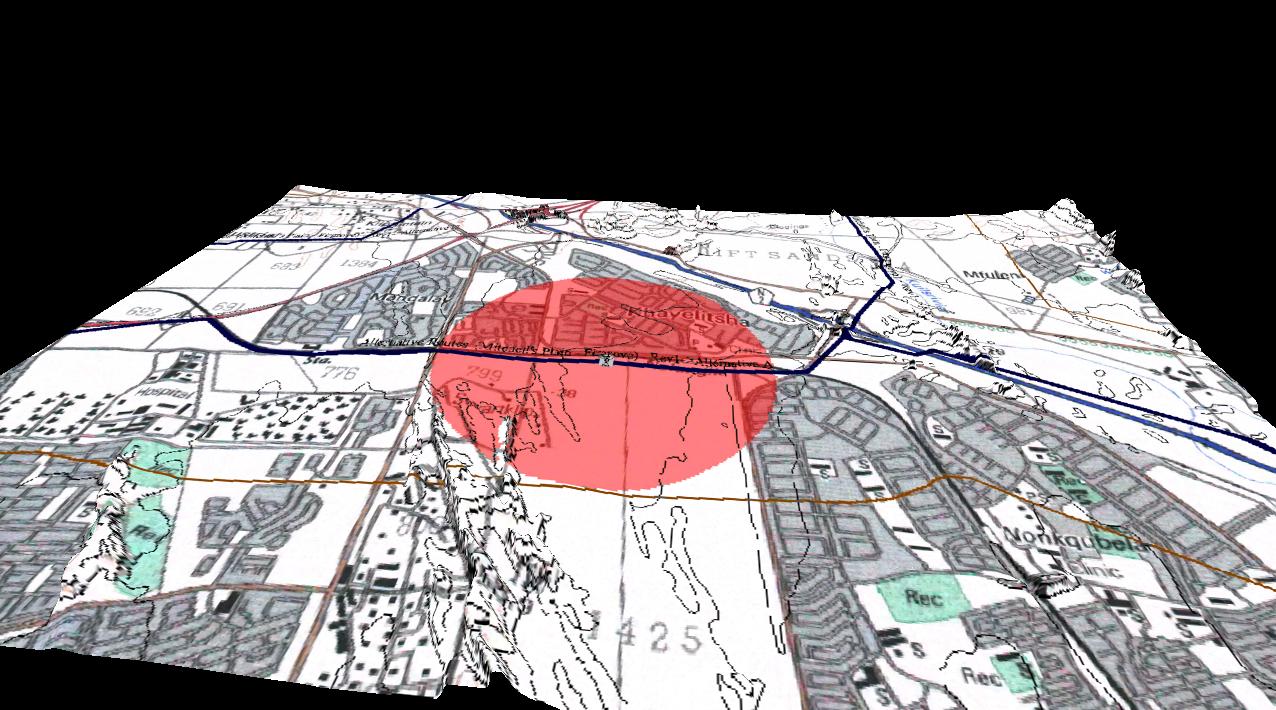 Figure -: Viewshed analysis for KyalethsaThe viewshed analysis has identified that the proposed lines and pylons will be visible from much of the surrounding land, for a distance up to 1 kilometre.The Viewing DistanceThe visual impact of an object in the landscape diminishes at an exponential rate as the distance between the observer and the object increases (Hull and Bishop, 1988).Thus, the visual impact at 1000 metres would be approximately a quarter of the impact as viewed from 500 metres.  Consequently, at 2000 metres, it would be one sixteenth of the impact at 500 metres.  The view of the project components would appear so small from a distance of 5000 metres or more that the visual impact at this distance is insignificant.  On the other hand the visual impact of the project components from a distance of 500 metres or less would be at its maximum.It is important to qualify the above statement by adding that due to the considerable height of the towers (+ 55 m or the equivalent of an 18-storey building), the visibility is often 10 km and beyond.  However, due to the nature of the structure at these distances the structures appear ephemeral and tend to blend in with the landscape.Critical ViewsDue to the linear nature of the proposed project it is not possible to provide an adequate descriptive analysis of visibility by plotting sections to determine the line of sight from the observer towards the project components to indicate the extent to which the elements are not screened by the intervening landforms or structures.  Areas from where the lines are not visible have been plotted on the viewshed analysis figures above.The Visual Absorption CapacityThe Visual Absorption Capacity (VAC) is a measure of the landscape’s ability to visually accept /accommodate or embrace a development.  Areas which have a high visual absorption capacity are able to easily accept objects so that their visual impact is less noticeable.  Conversely areas with low visual absorption capacity will suffer a higher visual impact from structures imposed on them.  In this case the VAC has been defined as a function of three factors, based on the author’s field experience.SlopeVisual pattern (landscape texture) with regard to vegetation and structuresVegetation heightIt is therefore concluded that the VAC of the various routes is high, with only a few areas where the VAC is low. These low VAC areas are confined to the Firgrove to Mitchells Plain eastern section.The Visual Impact AssessmentThe following criteria and assessments were used to evaluate significance of the visual impact of the proposed power lines.Extent and locationThe extent of the potential visual impact was determined in the viewshed analysis. The viewshed analysis has identified that the proposed lines and pylons will be visible from much of the surrounding land, for a distance up to 1 kilometre.DurationThe impact will be for the duration of the existence of the power lines and pylons. Intensity Due to the considerable height of the towers (+ 55 m or the equivalent of an 18-storey building), the visibility is often 10 km and beyond.  However, due to the flimsy nature of the structure at these distances the structures appear ephemeral and tend to blend in with the landscape.ProbabilityThe probability of the impact occurring is definite.ConfidenceThe confidence of the impact assessment is high.SignificanceThe visual impact of the project and associated structures in the landscape is a function of a number of factors. In light of the process that was adopted for the EIA and the subsequent positioning of the pylons, a select group of criteria was used to define the impacts. These are:Category 0 – No impact;Category 1 – Slight impact occurs where there is an incremental impact of the additional line to existing electrical installations;Category 2 – Some impact occurs as the line is a new piece of infrastructure with an already impacted landscape;Category 3 – where a significant impact occurs either as a result of there being no other infrastructure in the vicinity or the pylon will be constructed within an existing township development. Annexure 1 provides the tables used to rank the visual impact of the proposed power line development.MitigationMitigation for electrical infrastructure is limited to design options for pylons. As described in the project overview, various pylon types are available, and where possible the least intrusive structure will be used, but in reality these options only mitigate the possible extent of the impact rather than the significance of the visual impact.CONCLUSIONsThe proposed Firgrove to Mitchells Plain and feed-in to Phillipi will have a visual impact. The significance of the impacts can be summarised as follows.Slight impact occurs where there is an incremental impact of the additional line to existing electrical installations;Some impacts occur as the line is a new piece of infrastructure with an already impacted landscape;Significant impacts occur either as a result of there being no other infrastructure in the vicinity or the pylon will be constructed within an existing township development.ADDENDUM A:IMPACT TABLESTable A1: Impact rating for the Mitchell's Plain - Firgrove Alternative ATable A2: Impact rating for the Mitchell's Plain SubstationTable A3: Impact rating for the Mitchell's Plain - Stikland CTable A4: Impact rating for the Mitchell's Plain - Stikland DTable A5: Impact rating for the Philippi - Mitchell's Plain Alternative 1Table A6: Impact rating for the Philippi - Mitchell's Plain Alternative 2Table A7: Impact rating for the Philippi - Mitchell's Plain Alternative 3Table A8: Impact rating for the Philippi - Mitchell's Plain Alternative 4PREPARED BY:PREPARED FOR:BKS (Pty) Ltd
Environmental Management DepartmentPO Box 3173
Pretoria
0001Eskom Holdings Limited
Transmission Division: Land & RightsPO Box 1091
Johannesburg
2000CONTACT PERSONCONTACT PERSONMr M HowardMr. K MakhanyaTel No:	012 421 3500Tel No:	011 800 2706Fax No:	011 800 3917Fax No:	012 421 3601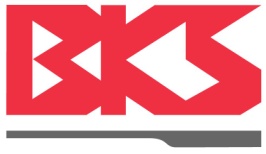 TITLE:VISUAL IMPACT ASSESSMENT  Project Team:BKS (Pty) LtdClient:Eskom Transmission: Land and RightsBKS Project No:J01289Status of Report:Final Revision 01BKS Report No:J01289/V1Key Words:Visual Impact AssessmentDate of this Issue:15 June 2011Compiled by:M HowardCompiled by:Initials & SurnameSignatureDateReviewed and Approved by:B GordhanReviewed and Approved by:Initials & SurnameSignatureDateHighest Quality LandscapeIncludes the most aesthetically attractive landscape,. Areas of particular Natural Beauty perceived as special in a regional or national context. Nationally designated land such as National Parks, etc.Very Attractive LandscapeAreas include historic and designated landscape. Diverse, semi-natural or farmed landscape with natural features. Normally abundant woodlands cover together with a high distribution of trees, hedgerows and shrubs, streams, brooks and other naturalized unpolluted water corridors may be present. Several local landscape designations may apply, including Conservation Areas, and some historical or cultural sites may be present.Good Quality LandscapeCountryside with some variety in farmland cover. Settlement and villages with pockets of open space and public recreation areas. There is a reasonable distribution of semi-natural vegetation, trees and shrubs cover and the overall view of the area is pleasant. Local landscape designations of cultural and historic value may be present.Ordinary Quality LandscapeTypical open agricultural land where attractive features are offset by detractors. Some strategic planning is evident but development is primarily functional including housing estates, business parks or urban fringe land uses. Not particular aesthetically attractive, but with more value than a poor quality landscape. Land may be within a Green Belt or have a local landscape designation.Poor Quality LandscapeIncludes detractors such as power lines, industrial derelict or inappropriate built forms with no aesthetic value or evidence of strategic planning. There is lack of mature vegetation cover and no landscape designations apply. Intensively farmed landscape, which has lost most of its features.SPLITPYLONMitchell's Plain - Firgrove Alternative AMitchell's Plain - Firgrove Alternative ASPLITPYLONVIA RatingDescription of Visual ImpactAa1B2between urban and R300Aa2B2between urban and R300Aa3B2between urban and R300Aa4B2between urban and R300Aa5B1alongside railway line (electric)Aa61alongside railway line (electric)Aa71alongside railway line (electric)Aa81alongside railway line (electric)Aa91alongside railway line (electric)Aa101alongside railway line (electric)Aa111alongside railway line (electric)Aa121alongside railway line (electric)Aa13B3inside townshipAa14B3inside townshipAa15B2industrialAa16B2industrialAb17B2industrialAb18B1existing lineAb19B1existing lineAb201existing lineAb211existing lineAb221existing lineAb231existing lineAb241existing lineAb251existing lineAb26a1existing lineAb26b1existing lineAb27B1existing lineAb281existing lineAb291existing lineAb301existing lineAb311existing lineAb322open area, viewshed from N2Ab332open area, viewshed from N2Ab342open area, viewshed from N2Ab352open area, viewshed from N2Ab36B2open area, viewshed from N2Ab37B2open area, viewshed from N2Ab38B2open area, viewshed from N2Ab392open area, viewshed from N2Ab401existing lineAb411existing lineAb421existing lineAb431existing lineAb441existing lineAb45B1existing lineAb46B1existing lineAb472between township and N2Ab48B2between township and N2Ab49B2open areas other side of N2 from TownshipAb502open areas other side of N2 from TownshipAb512open areas other side of N2 from TownshipAb522open areas other side of N2 from TownshipAb53B2open areas other side of N2 from TownshipAb54B2open areas other side of N2 from TownshipAb55Ba1Other electricity infrastructureAb55Bb1Other electricity infrastructureAb56B1Other electricity infrastructureAb571Other electricity infrastructureAb58a0No impactAb58b0No impactPYLONMitchell's Plain SubstationMitchell's Plain SubstationPYLONVIADescription of Visual Impact11Other electricity infrastructure22Other Infrastructure33Open AreaSPLITPYLONMitchell's Plain - Stikland CMitchell's Plain - Stikland CSPLITPYLONVIA RatingDescription of Visual ImpactCa11Other Electricity infrastructureCa2B2alongside Sheffield road and informal and township areaCa3B2alongside Sheffield road and informal and township areaCa4B2alongside Sheffield road and informal and township areaCa52alongside Sheffield road and informal and township areaCa6B2alongside Sheffield road and informal and township areaCa7B2alongside Sheffield road and informal and township areaCa8B2alongside Sheffield road and informal and township areaCa9B2alongside Sheffield road and informal and township areaCa102alongside Sheffield road and informal and township areaCa112alongside Sheffield road and informal and township areaCa12B2alongside Sheffield road and informal and township areaCa13B2alongside Sheffield road and informal and township areaCa142alongside Sheffield road and informal and township areaCa152alongside Sheffield road and informal and township areaCa16Ba2alongside Sheffield road and informal and township areaCa16Bb2alongside Sheffield road and informal and township areaCa17a2alongside Sheffield road and informal and township areaCa17b2alongside Sheffield road and informal and township areaCa18B1existing lineCa19B1existing lineCa201existing lineCa211existing lineCa221existing lineCa231existing lineCa241existing lineCa25B1existing lineCa261existing lineCa271existing lineCa281existing lineCa29a1existing lineCa29Bb1existing lineCa30Ba1existing lineCa30Bb1existing lineCa311existing lineCa321existing lineCa331existing lineCa341existing lineCa35B1existing lineSPLITPYLONMitchell's Plain - Stikland DMitchell's Plain - Stikland DSPLITPYLONVIADescription of Visual ImpactDa1Ba2Proximity to N2 (only viewshed)Da1Bb2Proximity to N2 (only viewshed)Da2Ba2Proximity to N2 (only viewshed)Da2Bb2Proximity to N2 (only viewshed)Da33open land, no infrastructure or buildingsDa43open land, no infrastructure or buildingsDa53open land, no infrastructure or buildingsDa6B3open land, no infrastructure or buildingsDa73open land, no infrastructure or buildingsDa83viewshed from township to open land impactedDa9B3viewshed from township to open land impactedDa103viewshed from township to open land impactedDa11a1existing linesDa11Bb1existing linesDb12Ba2Other infrastructureDb12Bb2Other infrastructureDb13a2Other infrastructureDb13b2Other infrastructureDb14ba3open area viewshed from township interruptedDb14Bb3open area viewshed from township interruptedDb15a3open area viewshed from township interruptedDb15b3open area viewshed from township interruptedDb16Ba3open area viewshed from township interruptedDb16Bb3open area viewshed from township interruptedDb17B3open area viewshed from township interruptedDb18Ba3open area viewshed from township interruptedDb18Bb3open area viewshed from township interruptedDb19Ba1existing lineDb19Bb1existing lineDb201existing lineDb21a1existing lineDb21b1existing lineDb222Other infrastructureDb23a3open areaDb23b3open areaDb23Bc3open areaDb24a2Stellenbosch road and industrialDb24Bb2Stellenbosch road and industrialDb24Bc2Stellenbosch road and industrialDb24d2Stellenbosch road and industrialDb24Be2Stellenbosch road and industrialDb25Ba2Stellenbosch road and industrialDb25Bb2Stellenbosch road and industrialDb25Bc2Stellenbosch road and industrialDb26Ba2Stellenbosch road and industrialDb26Bb2Stellenbosch road and industrialDb27a2Stellenbosch road and industrialDb27b2Stellenbosch road and industrialDb27c2Stellenbosch road and industrialDb28a1industrial areaDb28Bb1industrial areaDb291industrial areaDb30B1industrial areaDb31B1industrial areaDb32B1industrial areaDbGantry 11existing lineDbGantry 21existing lineDbGantry 31existing lineDbGantry 1a1existing lineDbGantry 2a1existing lineDbGantry 3a1existing lineDc33B1existing lineDc34B1existing lineDc351existing lineDc361existing lineDc371existing lineDc381existing lineDc391existing lineDc401existing lineDc41B1existing lineDc43B1existing lineDc441existing lineDc45B1existing lineDc46B1existing lineDc471existing lineDc481existing lineDc491existing lineDc50B1existing lineDc511existing lineSPLITPYLONPhilippi - Mitchell's Plain Alternative 1Philippi - Mitchell's Plain Alternative 1SPLITPYLONVIA RatingDescription of Visual Impact1a11existing substation1a21industrial1a31industrial1a4B2vanguard rd, open, industry set well back from road1a52vanguard rd, open, industry set well back from road1a6Ba2vanguard rd, open, industry set well back from road1a6Bb2vanguard rd, open, industry set well back from road1b7B2vanguard rd, open, industry set well back from road1b82vanguard rd, open, industry set well back from road1b93open area, no industry1b103open area, no industry1b11B2proximity to infrastructure, no pylons1b12Ba2proximity to infrastructure, no pylons1b12b2proximity to infrastructure, no pylons1b13Ba2proximity to infrastructure, no pylons1b13Bb2proximity to infrastructure, no pylons1b14Ba2proximity to infrastructure, no pylons1b14Ba2proximity to infrastructure, no pylons1b152proximity to infrastructure, no pylons1b162proximity to infrastructure, no pylons1b17B2proximity to infrastructure, no pylons1b18a2proximity to infrastructure, no pylons1b18Bb2proximity to infrastructure, no pylons1b18Bc2proximity to infrastructure, no pylons1b18Bd2proximity to infrastructure, no pylons1c193inside township1c203inside township1c213inside township1c223inside township1c232between township and R3001c242between township and R3001d252between township and R3001d26Ba2between township and R3001d26Bb2between township and R3001d27Ba1other infrastructure planned1d27Bb3inside squatter camp1d281other infrastructure plannedPYLONPhilippi - Mitchell's Plain Alternative 2Philippi - Mitchell's Plain Alternative 2PYLONVIADescription of Visual Impact1B3middle of agricultural holdings2B3middle of agricultural holdings33middle of agricultural holdings43middle of agricultural holdings5B3middle of agricultural holdings6B3middle of agricultural holdings73middle of agricultural holdings8B3middle of agricultural holdings9Ba3middle of agricultural holdings9Bb3middle of agricultural holdings10a3middle of agricultural holdings10b3middle of agricultural holdings11B3middle of agricultural holdings12B3middle of agricultural holdings13B3middle of agricultural holdingsSPLITPYLONPhilippi - Mitchell's Plain Alternative 3Philippi - Mitchell's Plain Alternative 3SPLITPYLONVIADescription of Visual Impact3a12Adjacent to road, vicinity of urban areas and some industry3a22Adjacent to road, vicinity of urban areas and some industry3a3B2Adjacent to road, vicinity of urban areas and some industry3b4B2Adjacent to road, vicinity of urban areas and some industry3b52Adjacent to road, vicinity of urban areas and some industry3b6B2Adjacent to road, vicinity of urban areas and some industry3b72Adjacent to road, vicinity of urban areas and some industry3b8B2Adjacent to road, vicinity of urban areas and some industry3b92Adjacent to road, vicinity of urban areas and some industry3b10B2Adjacent to road, vicinity of urban areas and some industry3b11B2Adjacent to road, vicinity of urban areas and some industry3b122Adjacent to road, vicinity of urban areas and some industry3b13B2Adjacent to road, vicinity of urban areas and some industry3b14B2Adjacent to road, vicinity of urban areas and some industryPYLONPhilippi - Mitchell's Plain Alternative 4Philippi - Mitchell's Plain Alternative 4PYLONVIADescription of Visual Impact1B2adjacent to industry22adjacent to industry33open area43open area53open area